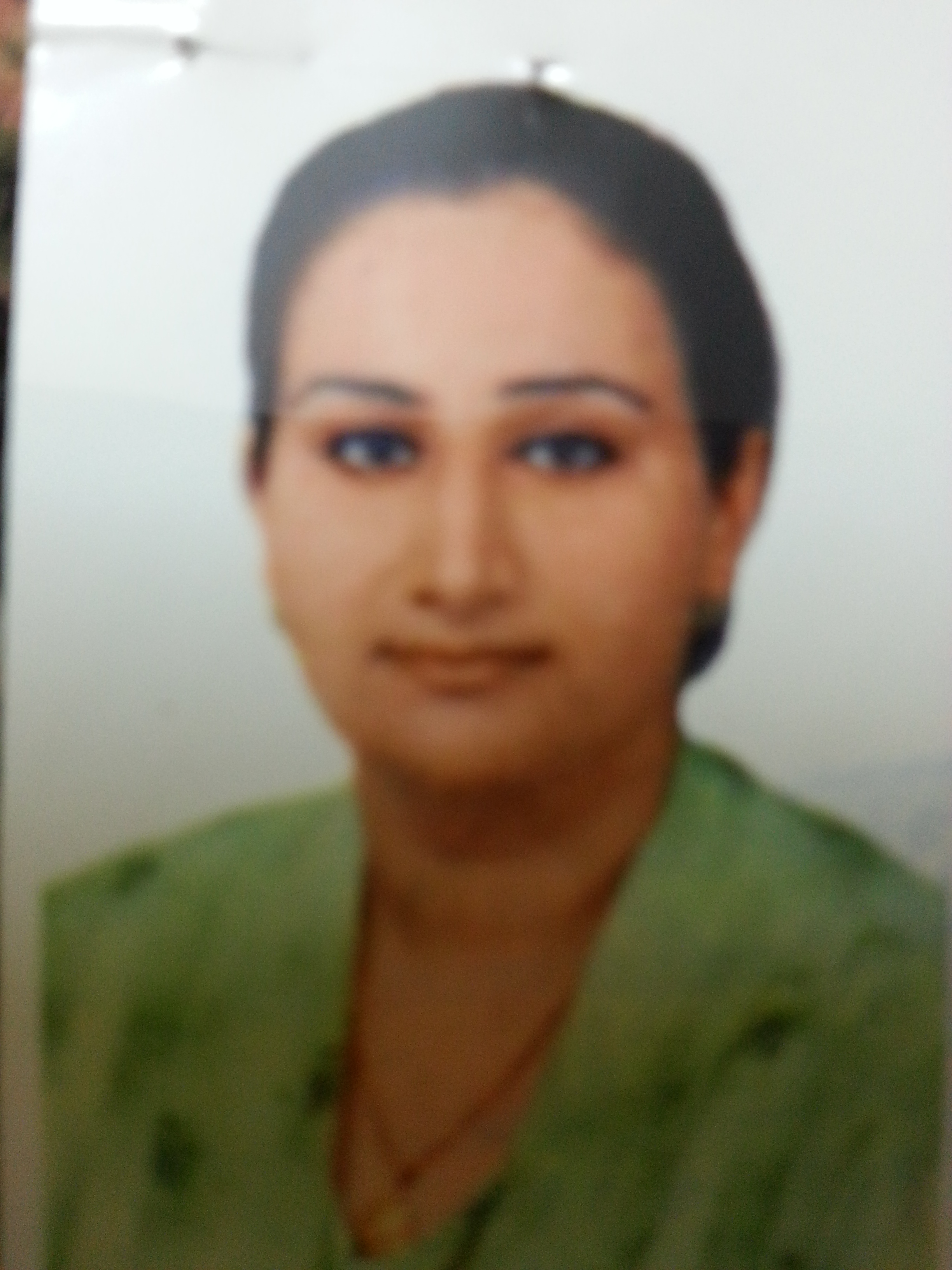 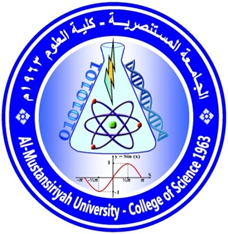 Name :.Saba saadoon khazaalSpecialization: Medical MicrobiologyEmail:sabask7@yahoo.comAcademic degree: Assisstant LecturerM.Sc. thesis : Bacterriological Study in Febril Leukaemic Patient Before and After Chemotherapy                         Current field of  interest: Medical Microbiology/Infectious diseasesPublication for the 5 years1.The prevalence of Microorganisms in h1 n1 patient compared to seasonal influenza of Iraqi patients . Iraqi j pharm sci,vol.20 (2) 20112. Derermination of trace element s I sera of Iraqi patients with leukaemia.Iraqi j pharm sci ,vol.30 (2) 20123 Nitrostative stress status during seasonal and pdmH1N1 infection in Iraq.JiDc vol5 no.12